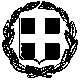 Συνεδρίαση της   26-8-2013  ημέρα  Δευτέρα   και  ώρα  20:30Πρόσκληση      15803/22-8-2013Παρόντες Δ.Σ.:       23                   Απόντες: 4Παρών  ο Δήμαρχος Ανατ. ΜάνηςΠαρών  ο Πρόεδρος Δημοτικής Κοινότητας ΓυθείουΠαρόντες  Πρόεδροι Τοπικών Κοινοτήτων  2    Απόντες  13Παρόντες  Εκπρόσωποι Τοπικών Κοινοτήτων  12     Απόντες    24ΠΙΝΑΚΑΣΤων θεμάτων ημερήσιας διάταξης της  17ης Συνεδρίασης του Δ.Σ.  Ανατολικής Μάνης και των αποφάσεων που ελήφθησαν.Γύθειο  28-8-2013 Ο Πρόεδρος του Δ.Σ.                                                     Χρήστος  ΑναστασάκοςΕΛΛΗΝΙΚΗ ΔΗΜΟΚΡΑΤΙΑ ΔΗΜΟΣ   ΑΝΑΤΟΛΙΚΗΣ ΜΑΝΗΣα/α  1ΘΕΜΑΑναμόρφωση προϋπολογισμού οικ. Έτους 2013 για την εκτέλεση του έργου «Ανακατασκευή μετώπης Παρθεναγωγείου» δαπάνης 12.000,00€-Εγκριση της αριθ. 49/2013 Τ.Μ-Τροποποίηση τεχνικού προγράμματος και καθορισμός τρόπου εκτέλεσης του.Αριθ. Απόφασης:        216/2013ΠΕΡΙΛΗΨΗ   ΑΠΟΦΑΣΗΣ  ΠΟΥ ΛΗΦΘΗΚΕΤο  Δ.Σ.   αποφασίζει κατά πλειοψηφίαΑναμορφώνει τον  προϋπολογισμό του Δήμου οικ έτους 2013 και μεταφέρει πίστωση ποσού 12.000,00€ από τον Κ.Α. 30.7323.0015 με τίτλο «Διαπλάτυνση – Διάνοιξη οδού πυρόσβεσης από Τ.Κ. Πυρρίχου έως Τ.Κ. Κότρωνα» μέσω αποθεματικού και δημιουργεί νέο Κ.Α. 30-7331.0002 με τίτλο «Ανακατασκευή μετώπης Παρθεναγωγείου» ποσού 12.000,00€. Εγκρίνει την αριθ.  49/2013  τεχνική μελέτη του έργου «Ανακατασκευή μετώπης Παρθεναγωγείου» ποσού  προϋπολογισμού δαπάνης 12.000,00€ προερχόμενη  από τακτικά έσοδα Τροποποιεί το τεχνικό πρόγραμμα εκτελεστέων έργων οικ. Έτους 2013 και γράφει σε αυτό το ανωτέρω έργοΚαθορίζει ως τρόπο εκτέλεσης του έργου την απευθείας ανάθεση.Το συντομότερο δυνατόν να γίνει και τροποποίηση του ετήσιου προγράμματος δράσης σύμφωνα με το Π.Δ. 185/2007Οι Δ.Σ. Μιχαλολιάκος Κυριάκος, Κουτρουβίδης Δημήτριος, Γεωργακάκος Γεώργιος και Μπουκουβάλας Ιωάννης ψήφισαν λευκό.Οι Δ.Σ. Τζεφεράκος Ιωάννης, Κατσαφούρος Γεώργιος, Καρκαλάκος Δημήτριος, Γατέας Αντώνιος και Γεωργαράκος Ηλίας καταψήφισανΟ Πρόεδρος της Δημοτικής Κοινότητας Γυθείου Μπελεγρής Ιωάννης υπερψήφισε.2Έγκριση σύναψης Προγραμματικής Σύμβασης μεταξύ του Δήμου Ανατολικής Μάνης και της Περιφέρειας Πελοποννήσου για την ανάθεση της μελέτης « Επικαιροποίηση  της μελέτης  και σύνταξη νέων τευχών δημοπράτησης για την αποπεράτωση του έργου Ανέγερση του 12-θέσιου Λυκείου του Νομού Λακωνίας. »Αριθ. Απόφασης:        217/2013Το  Δ.Σ.   αποφασίζει ομόφωναΑ: Την έγκριση σύναψης προγραμματικής Σύμβασης μεταξύ του Δήμου Ανατολικής Μάνης και της Περιφέρειας Πελοποννήσου για την ανάθεση της μελέτης « Επικαιροποίηση  της μελέτης  και σύνταξη νέων τευχών δημοπράτησης για την αποπεράτωση του έργου Ανέγερση του 12-θέσιου Λυκείου του Νομού Λακωνίας. »Β: Εγκρίνει το σχέδιο της Προγραμματικής ΣύμβασηςΓ: Ορίζει μετά από κλήρωση που διενεργήθηκε, από το Τμήμα Υποστήριξης Πολιτικών Οργάνων,  στην Κοινή Επιτροπή Παρακολούθησης της προγραμματικής σύμβασης τον Δημοτικό Σύμβουλο Εξαρχάκο Γεώργιο με αναπληρωτή του τον επίσης Δημοτικό Σύμβουλο Μουρκόγιαννη ΣπυρίδωναΔ: Εξουσιοδοτεί τον Δήμαρχο Δήμου Ανατολικής Μάνης κ. Πέτρο Ανδρεάκο  για την υπογραφή της Προγραμματικής Σύμβασης.3Αναμόρφωση προϋπολογισμού οικ. Έτους 2013 για την υλοποίηση της προγραμματικής σύμβασης « Επικαιροποίηση  της μελέτης  και σύνταξη νέων τευχών δημοπράτησης για την αποπεράτωση του έργου Ανέγερση του 12-θέσιου Λυκείου του Νομού Λακωνίας.»Αριθ. Απόφασης:         218/2013Το  Δ.Σ.   αποφασίζει ομόφωναΑναμορφώνει τον προϋπολογισμό οικ. έτους 2013 και  μεταφέρει  από το με Κ.Α. 9111 Αποθεματικό πίστωση ποσού 2.000,00€ για την δημιουργία νέου Κ.Α. 00.6736.0007 με τίτλο Προγραμματική σύμβαση για « Επικαιροποίηση  της μελέτης  και σύνταξη νέων τευχών δημοπράτησης για την αποπεράτωση του έργου Ανέγερση του 12-θέσιου Λυκείου του Νομού Λακωνίας» .4Σχετικά με Εξωδικαστικό συμβιβασμό για ρύθμιση μισθώματος εμπορικής στέγης (Τουριστικό περίπτερο Γυθείου)Αριθ. Απόφασης:         219/2013Το  Δ.Σ.   αποφασίζει ομόφωναΤον εξωδικαστικό συμβιβασμό με την ομόρρυθμη εταιρεία με την επωνυμία «Χρήστος Πλαγιαννάκος και Σία Ο.Ε.», για μείωση του ύψους των μηνιαίων μισθωμάτων κατά 20% του Τουριστικού Περιπτέρου Γυθείου και μέχρι την λήξη της σύμβασης.  5Διαγραφή οφειλής Ζαφειράκου ΖαφειρίουΑριθ. Απόφασης:         220/2013Το  Δ.Σ.   αποφασίζει ομόφωναΤην Αναβολή συζήτησης  και λήψη απόφασης επί του θέματος για επόμενο Δημοτικό Συμβούλιο6Αναμόρφωση προϋπολογισμού για την ενίσχυση του Κ.Α. 00.6821.0003 με τίτλο «Πρόστιμα αρ. 30 Ν. 1650/56»Αριθ. Απόφασης:         221/2013Το  Δ.Σ.   αποφασίζει κατά πλειοψηφίαΑναμορφώνει τον προϋπολογισμό οικ. έτους 2013 και  μεταφέρει  από τον Κ.Α. 00.6821.0002 με τίτλο «Φορολογικά και λοιπά πρόστιμα» πίστωση ποσού 500,00€ μέσω αποθεματικού  στο  Κ.Α. 00.6821.0003 με τίτλο «Πρόστιμα αρ. 30 Ν. 1650/56» για ενίσχυσή του.Καταψήφισε ο Δ.Σ. Γεωργαράκος Ηλίας 7Αναμόρφωση προϋπολογισμού για την ενίσχυση του Κ.Α. 00.6073.0001 με τίτλο « Συμμετοχή σε σεμινάρια» για την επιμόρφωση εργαζομένων οδηγών του Δήμου για την απόκτηση Πιστοποιητικού Επαγγελματικής ικανότηταςΑριθ. Απόφασης:         222/2013Το  Δ.Σ.   αποφασίζει ομόφωναΕγκρίνει την διενέργεια επιμορφωτικών σεμιναρίωνΑναμορφώνει τον προϋπολογισμό οικ. έτους 2013 και  μεταφέρει  από το με Κ.Α. 9111 Αποθεματικό πίστωση ποσού  1.500,00€ στον Κ.Α. 00.6073.0001 με τίτλο «Συμμετοχή σε σεμινάρια» για ενίσχυσή του.8Διόρθωση της αριθ. 140/2013 ΑΔΣΑριθ. Απόφασης:         223/2013Το  Δ.Σ.   αποφασίζει ομόφωναΔιορθώνει στην αριθ. 140/2013 ΑΔΣ  την § 4 του εισηγητικού και αποφασιστικού μέρους της ως κατωτέρω: Μεταφέρει το ποσό των 180.050,58€ από τον ΚΑΕ 1319.0001 «Επενδύσεις – Έργα αρ. 27 Ν. 3756/2009» στον ΚΑ 0619.0004 «Επενδύσεις – Έργα» δεδομένου του ότι α) σύμφωνα με την εγκύκλιο 47490/2012 «Παροχή οδηγιών για την κατάρτιση του προϋπολογισμού των δήμων, οικονομικού έτους 2013- τροποποίηση της υπ’ αριθμ. 7028/3-2-2004 (ΦΕΚ 253 Β’) απόφασης «Καθορισμός του τύπου του προϋπολογισμού των δήμων και κοινοτήτων»  άρθρο 5 παράγραφος 10 «Τα έσοδα των δήμων που προκύπτουν από την εφαρμογή των διατάξεων του άρθρου 27 του ν. 3756/2009, «περί εξόφλησης οφειλών του Ελληνικού Δημοσίου προς τους ΟΤΑ α’ βαθμού», εγγράφονται σε ανεπτυγμένη μορφή του Κ.Α. 0619 και, σε περιπτώσεις, όπου υφίστανται εκκρεμείς υποχρεώσεις δήμου, προς το Ελληνικό Δημόσιο, ασφαλιστικά ταμεία και τρίτους, στο πλαίσιο των διατάξεων του π.δ. 113/2010, τα έσοδα αυτά χαρακτηρίζονται ειδικευμένα και διατίθενται αποκλειστικά για την αποπληρωμή ληξιπρόθεσμων οφειλών του», β) Επίσης στην απόφαση του υπουργού Εσωτερικών αρ. πρωτ. 14105/10-4-2013 αναφέρεται «Τα ανωτέρω ποσά διατίθενται για την κάλυψη λειτουργικών δαπανών καθώς και επενδυτικών δραστηριοτήτων- έργων των Δήμων της χώρας. Με απόφαση όμως των οικείων δημοτικών συμβουλίων, δύναται τα αποδιδόμενα στους δικαιούχους ΟΤΑ ποσά, να διατεθούν κατά τη κρίση τους, είτε προς κάλυψη λειτουργικών δαπανών, είτε για επενδυτικές δραστηριότητες τους και έργα.   9Διόρθωση  της αριθ. 178/2013 ΑΔΣΑριθ. Απόφασης:        224/2013Το  Δ.Σ.   αποφασίζει ομόφωναΔιορθώνει στην αριθ. 178/2013 ΑΔΣ   το ποσό των 75.716,40€ που αφορά  τον ΚΑ εσόδων 1314.0003 με τίτλο «Αγροτική οδοποιία Δήμου Σμύνους» όσο και τον ΚΑ εξόδων 30.7323.0007 με τίτλο «Αγροτική οδοποιία Δήμου Σμύνους»  και από 75.716,40€ να γίνει 75.716,34€, διότι το εγγεγραμμένο ποσό που υφίσταται στον Κ.Α.Ε. 1314.0003 «Αγροτική οδοποιία Δήμου Σμύνους» είναι 75.716,34€ και όχι 75.716,40€.10Έγκριση διενέργειας της προμήθειας δύο (2) καινοτόμων βυθιζόμενων συστημάτων κάθετης διαβαθμισμένης συμπίεσης σε κάδους  κοινής χρήσης- Έγκριση  της αριθ. 48/2013 μελέτης με τίτλο «Προμήθεια δύο (2) καινοτόμων βυθιζόμενων συστημάτων κάθετης διαβαθμισμένης συμπίεσης σε κάδους  κοινής χρήσης» Αριθ. Απόφασης:        225/2013Το  Δ.Σ.   αποφασίζει κατά πλειοψηφίαΑποδέχεται την ένταξη και την χρηματοδότηση στο Χρηματοδοτικό πρόγραμμα του Πράσινου Ταμείου ««Αστική Αναζωογόνηση 2012-2015» για το έτος 2013, στους άξονες προτεραιότητας 2, 3 και 4 της προμήθειας με τίτλο: «Προώθηση της Ανακύκλωσης-Βιώσιμη διαχείριση και εισαγωγή καινοτόμων υπογείων συστημάτων διαβαθμισμένης συμπίεσης απορριμμάτων στο Δήμο Ανατολικής Μάνης και ποσό 123.000,00€.Αναμορφώνει τον προϋπολογισμό του Δήμου οικ. Έτους 2013 και εγγράφει χρηματοδότηση ποσού 123.000,00€ στον  ΚΑ Εσόδων 1322.0012 και ΚΑ εξόδων 20.7131.0004 με τίτλο «Προμήθεια δύο καινοτόμων βυθιζόμενων συστημάτων κάθετης διαβαθμισμένης συμπίεσης σε κάδους κοινής χρήσης».Εγκρίνει την προμήθεια  δύο καινοτόμων βυθιζόμενων συστημάτων κάθετης διαβαθμισμένης συμπίεσης σε κάδους κοινής χρήσης  προϋπολογισμού δαπάνης 123.000,00€ (με ΦΠΑ) μετά την διενέργεια ανοικτού διαγωνισμού.Η προμήθεια των δύο καινοτόμων βυθιζόμενων συστημάτων κάθετης διαβαθμισμένης συμπίεσης σε κάδους κοινής χρήσης  κρίνεται απαραίτητη για την καλύτερη και οικονομικότερη λειτουργία του Δήμου και  προκειμένου να  βελτιωθεί η χωρητικότητα, λειτουργικότητα και αισθητική των κάδων αλλά και  οικονομικότερη λειτουργία του Δήμου.Εγκρίνει την αριθ. 48/2013 μελέτη συνολικού προϋπολογισμού  123.000,00 €, για την προμήθεια των δύο καινοτόμων βυθιζόμενων συστημάτων κάθετης διαβαθμισμένης συμπίεσης σε κάδους κοινής Καταψήφισε ο Δ.Σ. Γεωργαράκος Ηλίας11Έγκριση χορήγησης παράτασης προθεσμίας εκτελέσεως του έργου «Αποπεράτωση γηπέδων ποδοσφαίρου & μπάσκετ Τ.Κ. Αρεόπολης, Μίνας, Αγ. Βασιλείου & Πετρίνας»Αριθ. Απόφασης:         226/2013        Το  Δ.Σ.   αποφασίζει  κατά πλειοψηφίαΕγκρίνει όπως δοθεί  παράταση στον ανάδοχο Αριστείδη Τσίπουρα ΕΔΕ του έργου  «Αποπεράτωση γηπέδων ποδοσφαίρου & μπάσκετ Τ.Κ. Αρεόπολης, Μίνας, Αγ. Βασιλείου & Πετρίνας»  μέχρι την 14-11-2013 γιατί οι λόγοι που αναφέρονται στην αίτησή του θεωρούνται   βάσιμοι  και πραγματικοί σύμφωνα με το άρθρο 48 παρ. 8α του Ν. 3669/08,  όπως συνηγορεί και το Τμήμα  Τεχνικών Υπηρεσιών του Δήμου Αν. Μάνης   με το αριθ.  Πρωτ: 15512/20-8-2013  έγγραφό του.Οι ΔΣ Τζεφεράκος Ιωάννης, Κατσαφούρος Γεώργιος και Καρκαλάκος Δημήτριος δήλωσαν παρόντες12Υιοθέτηση φωτιστικού σώματος παραδοσιακού τύπου στο ιστορικό τμήμα της πόλεως του ΓυθείουΑριθ. Απόφασης:         227/2013Το  Δ.Σ.   αποφασίζει ομόφωναΤην υιοθέτηση φωτιστικού σώματος παραδοσιακού τύπου στο ιστορικό τμήμα της πόλεως του Γυθείου  13Έγκριση ολοκληρωμένου Πλαισίου Δράσης του Δήμου Ανατολικής Μάνης για το οικ. Έτος 2013Αριθ. Απόφασης:         228/2013Το  Δ.Σ.   αποφασίζει κατά πλειοψηφίαΕγκρίνει  το  Σχέδιο Ολοκληρωμένου Πλαισίου Δράσης (Ο.Π.Δ.)  του Δήμου Ανατολικής Μάνης για το οικ. Έτος 2013 και τους συνημμένους πίνακες που το συνοδεύουν σύμφωνα με το άρθρο 8 της Κ.Υ.Α.  7261/22-2-2013Καταψήφισαν οι ΔΣ Τζεφεράκος Ιωάννης, Κατσαφούρος Γεώργιος, Καρκαλάκος Δημήτριος και Γεωργαράκος Ηλίας14Έγκριση πρωτοκόλλου παράδοσης και παραλαβής ακινήτου στην Τ.Κ. Κότρωνα. (αφορά το ακίνητο που στεγαζόταν το αγροτικό ιατρείο Κότρωνα).Αριθ. Απόφασης:         229/2013Το  Δ.Σ.   αποφασίζει ομόφωναΕγκρίνει το από 22-7-2013 πρωτόκολλο Παράδοσης-παραλαβής του δημοτικού ακινήτου Κότρωνα , όπου στεγαζόταν το αγροτικό ιατρείο,  και απαλλάσσει τον μισθωτή από  την ευθύνη τυχόν αποζημίωσης.15Συγκρότηση επιτροπής για την παραλαβή της προμήθειας «Λοιπές προμήθειες αναλωσίμων» (ΕΚΠΟΤΑ)Αριθ. Απόφασης:         230/2013Το  Δ.Σ.   αποφασίζει ομόφωναΣυγκροτεί, μετά από κλήρωση και  σύμφωνα με τις διατάξεις του άρθρου 28 του  ΕΚΠΟΤΑ  και του άρθρου 26 του Ν. 4024/2011  επιτροπή παραλαβής της προμήθειας με τίτλο «Λοιπές προμήθειες αναλωσίμων» για το έτος 2013 ως κατωτέρω:ΤΑΚΤΙΚΑ ΜΕΛΗΚαρνιάτη Φωτεινή ως ΠρόεδροΒορβολάκο Παναγιώτη ως ΓραμματέαΠετράκου Μάρθα ως ΜέλοςΑΝΑΠΛΗΡΩΜΑΤΙΚΑ ΜΕΛΗΜπεχράκη Δέσποινα ως Αναπληρωτή ΠρόεδροΚάτσαρη Ελένη ως αναπληρωτή ΓραμματέαΠλειώτα Χρήστο ως αναπληρωματικό Μέλος16Εκμίσθωση ακινήτου στην Τ.Κ. Αγίου Νικολάου Δ.Ε. ΣμύνουςΑριθ. Απόφασης:         231/2013Το  Δ.Σ.   αποφασίζει ομόφωναΕγκρίνει την διενέργεια δημοπρασίας,  σύμφωνα με τις διαδικασίες που ορίζει το Π.Δ. 270/81 και το άρθρο 192 § 1 του Ν. 3463/2006, για την εκμίσθωση του δημοτικού ακινήτου  που βρίσκεται στην Τοπική Κοινότητα Αγίου Νικολάου  της Δ.Ε. Σμύνους του Δήμου Ανατολικής Μάνης.Τους όρους της διακήρυξης θα καταρτίσει με απόφασή της η Οικονομική Επιτροπή σύμφωνα με το εδ. ε΄ παρ. 1 άρθρο 72 ν. 3852/2010Υπερψήφισε ο Εκπρόσωπος της Τ.Κ. Αγίου Νικολάου Μιχαλακάκος Παύλος17Ανακήρυξη επίτιμου δημότη Ανατολικής Μάνης του κ. Κουτσιλιέρη Μιχαήλ του Νικολάου- Αναμόρφωση προϋπολογισμού-Έγκριση διάθεσης δαπάνης τελετής ανακήρυξηςΑριθ. Απόφασης:        232/2013Το  Δ.Σ.   αποφασίζει ομόφωναΑ: Την ανακήρυξη του κ. Κουτσιλιέρη Μιχαήλ σε Επίτιμο Δημότη του Δήμου Ανατολικής Μάνης ως ελάχιστη τιμή για όσα έχει προσφέρει τόσο σε ολόκληρη την επιστημονική κοινότητα και στην ελληνική κοινωνία γενικά, αλλά ειδικότερα  στο Δήμο Ανατολικής Μάνης.Β: Αναμορφώνει τον προϋπολογισμό οικ. έτους 2013 και  μεταφέρει  από το με Κ.Α. 9111 Αποθεματικό πίστωση ποσού  2.000,00€ στον Κ.Α. 00.6433.0002 με τίτλο «Δαπάνη ανακήρυξης του κου Κουτσιλιέρη Μιχαήλ ως επίτιμου Δημότη Ανατολικής Μάνης»Γ: Εγκρίνει την διοργάνωση επίσημης τελετής ανακήρυξης η οποία θα πραγματοποιηθεί την Κυριακή 6 Οκτωβρίου 2013Δ: Εγκρίνει να διατεθεί εκ μέρους του Δήμου ποσό 2.000,00 € σύμφωνα με τις διατάξεις της § 3 εδ. Γ του άρθρου 158 του Ν. 3463/2006 σε βάρος του Κ.Α. 00.6433.0002 του σκέλους των εξόδων του προϋπολογισμού του Δήμου οικ. Έτους 2013  με τίτλο «Δαπάνη ανακήρυξης του κου Κουτσιλιέρη Μιχαήλ ως επίτιμου Δημότη Ανατολικής Μάνης» για την πληρωμή των δαπανών της ανωτέρω αναφερόμενης διοργάνωσης και συγκεκριμένα ποσό 1.700,00€ για δαπάνες δεξίωσης-φιλοξενίας παρευρισκομένων και ποσό 300,00€ για δαπάνες ηχητικής κάλυψης.Η ανάθεση εκτέλεσης των εν λόγω εργασιών (υπηρεσιών) θα γίνει με απόφαση Δημάρχου 18Έγκριση της αριθ. 45/2013 απόφασης του Δ.Σ. του Νομικού Προσώπου Πολιτισμού και Περιβάλλοντος   σχετικά με αναμόρφωση προϋπολογισμού για οφειλή σε Αγγελάκο Παναγιώτη.Αριθ. Απόφασης:        233/2013Το  Δ.Σ.   αποφασίζει κατά πλειοψηφίαΕγκρίνει την αριθ. 45/2013 απόφαση του ΔΣ του Ν.Π. Πολιτισμού και Περιβάλλοντος  Δήμου Αν. Μάνης  σχετικά με  αναμόρφωση  του προϋπολογισμού οικ. έτους 2013  για την δημιουργία νέου Κ.Α. 80.8117.0002 με τίτλο «Οφειλή σε Αγγελάκο Παναγιώτη» και ποσό 1.600,00€Καταψήφισαν οι Δ.Σ. Τζεφεράκος Ιωάννης, Γατέας Αντώνιος, Κατσαφούρος Γεώργιος και  Καρκαλάκος Δημήτριος19Έγκριση παράτασης του συμβατικού χρόνου  παράδοσης  της προμήθειας κάδων απορριμμάτων και καλαθιώνΑριθ. Απόφασης:         234/2013Το  Δ.Σ.   αποφασίζει ομόφωναΤην χορήγηση παράτασης του συμβατικού χρόνου παράδοσης της προμήθειας κάδων απορριμμάτων και καλαθιών σύμφωνα με τις διατάξεις του άρθρου 27 του ΕΚΠΟΤΑ κατά 15 ημέρες δηλαδή μέχρι την 07-09-2013.20Ορισμός Διοικητικού Συμβουλίου του Ν.Π.Δ.Δ. με την επωνυμία « Νομικό Πρόσωπο Πολιτισμού και Περιβάλλοντος Δήμου Αν. Μάνης»Αριθ. Απόφασης:        -------Το  Δ.Σ.   αποφασίζει Την αναβολή λήψης απόφασης για επόμενο Δημοτικό Συμβούλιο21Ορισμός Διοικητικού Συμβουλίου του Ν.Π.Δ.Δ. με την επωνυμία ««Οργανισμός Κοινωνικής Προστασίας & Αλληλεγγύης, Παιδείας & Αθλητισμού Δήμου Αν. Μάνης»Αριθ. Απόφασης:        --------Το  Δ.Σ.   αποφασίζει Την αναβολή λήψης απόφασης για επόμενο Δημοτικό Συμβούλιο22Έγκριση της αριθ. 33/2013 Απόφασης Επιτροπής Ποιότητας Ζωής   σχετικά με αίτημα του κ. Θεοδωρακάκη ΙωάννηΑριθ. Απόφασης:        ----------Το  Δ.Σ.   αποφασίζει Την αναβολή λήψης απόφασης για επόμενο Δημοτικό Συμβούλιο